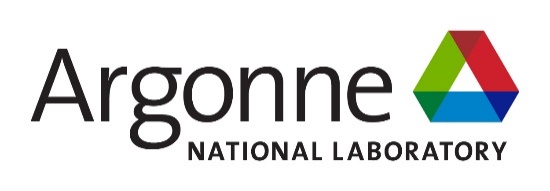 ABSTRACT SUBMITTAL FORMRERTR - 2021 INTERNATIONAL MEETING ONREDUCED ENRICHMENT FOR RESEARCH AND TEST REACTORSAbstract submitted by:Expected Presenter:Please include your abstract below.Abstract Title: Bold, 14 ptA.B. Author and C.D. Author (11 Pt)DepartmentOrganization, Street, Postal Code City – CountryABSTRACTYour abstract must be in English. It should be a short abstract of 150 words describing key elements of your contribution and its conclusions. This paragraph should be typeset in block mode, 11 pt, with left and right indents of 1 in.Please submit your abstract in Microsoft Word formatPlease return this form along with Publication Release form by e-mail to RERTR@anl.gov  by March 26, 2021.